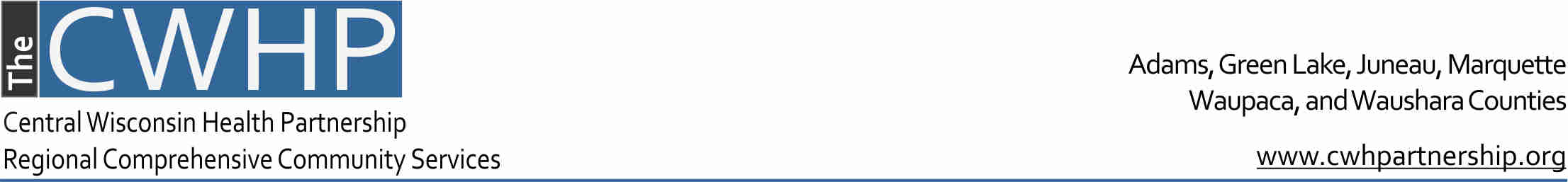 Comprehensive Community Services (CCS) Comprehensive Assessment Summary  Dates of Completion and Updates:If the assessment process was abbreviated, please select which of the following circumstances applied: Instructions:  The initial assessment process and recovery plan should be completed within 30 days of receipt of the consumer’s application for CCS (unless an abbreviated process is necessary), and should incorporate, to the greatest extent possible, the consumer's unique perspective and own words about how he or she views his or her recovery, experience, challenges, strengths, resources, and needs in each of the domains.  Significant differences of opinion, if any, which are not yet resolved among members of the recovery team: The following differences of opinion exist:   There are no differences of opinion at this timeComprehensive Community Services (CCS) Comprehensive Assessment Summary SignaturesAssessment    ___   Initial      ____ Update_________________________________________________		_________________________Service Facilitator							DatedThe assessment process was explained to me and reflects my current strengths and needs.	_________________________________________________		_________________________Consumer													Dated_________________________________________________		_________________________Parent/Guardian							DatedI have reviewed and attest to this applicant’s need for psychosocial services as set forth in DHS 36 and medical and supportive services to address the desired recovery goals.  I am authorizing services per the plan.  _________________________________________________       _________________________Mental Health Professional  			DatedI have reviewed and attest to this applicant’s need for psychosocial services as set forth in DHS 36 and DHS 75 and medical and supportive services to address the desired recovery goals.   I am authorizing services per the plan.  _________________________________________________       _________________________Substance Use Professional  			DatedConsumer’s Name:  Consumer’s Name:  Consumer ID #:   Date of Birth:  Service Facilitator:  Service Facilitator:  Date of Application for CCS: Date of Application for CCS: Date of Application for CCS: Date the assessment process was explained to the consumer:The consumer's health or symptoms are such that only limited information can be obtained immediately.  Notes/Explanation:  The consumer's health or symptoms are such that only limited information can be obtained immediately.  Notes/Explanation:  The consumer's health or symptoms are such that only limited information can be obtained immediately.  Notes/Explanation:  The consumer's health or symptoms are such that only limited information can be obtained immediately.  Notes/Explanation:  The consumer's health or symptoms are such that only limited information can be obtained immediately.  Notes/Explanation:  The consumer chooses not to provide information necessary to complete a comprehensive assessment at the time of application. Notes/Explanation:  The consumer chooses not to provide information necessary to complete a comprehensive assessment at the time of application. Notes/Explanation:  The consumer chooses not to provide information necessary to complete a comprehensive assessment at the time of application. Notes/Explanation:  The consumer chooses not to provide information necessary to complete a comprehensive assessment at the time of application. Notes/Explanation:  The consumer chooses not to provide information necessary to complete a comprehensive assessment at the time of application. Notes/Explanation:  The consumer is immediately interested in receiving only specified services that require limited information.  Notes/Explanation:  The consumer is immediately interested in receiving only specified services that require limited information.  Notes/Explanation:  The consumer is immediately interested in receiving only specified services that require limited information.  Notes/Explanation:  The consumer is immediately interested in receiving only specified services that require limited information.  Notes/Explanation:  The consumer is immediately interested in receiving only specified services that require limited information.  Notes/Explanation:  Completion date of abbreviated assessment (if applicable):Completion date of abbreviated assessment (if applicable):Completion date of abbreviated assessment (if applicable):Completion date of abbreviated assessment (if applicable):Expiration date of abbreviated assessment (if applicable):Expiration date of abbreviated assessment (if applicable):Expiration date of abbreviated assessment (if applicable):Completion of comprehensive assessment summary:Completion of comprehensive assessment summary:Completion of comprehensive assessment summary:Assessment Updates: Assessment Updates: Historical SummaryHistorical SummaryHistorical SummaryWhat brought you to CCS?  What services and supports have been tried in the past? Life satisfactionLife satisfactionLife satisfactionDomain Narrative:  Is this an area you would like to work on as an area of intervention?    Yes     Not at this time      If so, what are your priorities or goals in this area?  Domain Narrative:  Is this an area you would like to work on as an area of intervention?    Yes     Not at this time      If so, what are your priorities or goals in this area?  Basic Needs	Basic Needs	Basic Needs	Domain Narrative:  Is this an area you would like to work on as an area of intervention?    Yes     Not at this time      If so, what are your priorities or goals in this area?  Domain Narrative:  Is this an area you would like to work on as an area of intervention?    Yes     Not at this time      If so, what are your priorities or goals in this area?  Social Network and Family Involvement Social Network and Family Involvement Social Network and Family Involvement Domain Narrative:  Is this an area you would like to work on as an area of intervention?    Yes     Not at this time      If so, what are your priorities or goals in this area?  Domain Narrative:  Is this an area you would like to work on as an area of intervention?    Yes     Not at this time      If so, what are your priorities or goals in this area?  Community Living SkillsCommunity Living SkillsCommunity Living SkillsDomain Narrative:  Is this an area you would like to work on as an area of intervention?    Yes     Not at this time      If so, what are your priorities or goals in this area?  Domain Narrative:  Is this an area you would like to work on as an area of intervention?    Yes     Not at this time      If so, what are your priorities or goals in this area?  Domain Narrative:  Is this an area you would like to work on as an area of intervention?    Yes     Not at this time      If so, what are your priorities or goals in this area?  HousingHousingHousingHousingDomain Narrative:  Is this an area you would like to work on as an area of intervention?    Yes     Not at this time      If so, what are your priorities or goals in this area?  Domain Narrative:  Is this an area you would like to work on as an area of intervention?    Yes     Not at this time      If so, what are your priorities or goals in this area?  Domain Narrative:  Is this an area you would like to work on as an area of intervention?    Yes     Not at this time      If so, what are your priorities or goals in this area?  Employment, Finances, and BenefitsEmployment, Finances, and BenefitsEmployment, Finances, and BenefitsEmployment, Finances, and BenefitsDomain Narrative:  Is this an area you would like to work on as an area of intervention?    Yes     Not at this time      If so, what are your priorities or goals in this area?  Domain Narrative:  Is this an area you would like to work on as an area of intervention?    Yes     Not at this time      If so, what are your priorities or goals in this area?  Domain Narrative:  Is this an area you would like to work on as an area of intervention?    Yes     Not at this time      If so, what are your priorities or goals in this area?  EducationEducationEducationEducationDomain Narrative:  Is this an area you would like to work on as an area of intervention?    Yes     Not at this time      If so, what are your priorities or goals in this area?  Domain Narrative:  Is this an area you would like to work on as an area of intervention?    Yes     Not at this time      If so, what are your priorities or goals in this area?  Domain Narrative:  Is this an area you would like to work on as an area of intervention?    Yes     Not at this time      If so, what are your priorities or goals in this area?  Domain Narrative:  Is this an area you would like to work on as an area of intervention?    Yes     Not at this time      If so, what are your priorities or goals in this area?  Mental Health / Behavioral HealthMental Health / Behavioral HealthMental Health / Behavioral HealthMental Health / Behavioral HealthMental Health Diagnosis(es)Diagnosed ByDate of DiagnosisDomain Narrative:  Is this an area you would like to work on as an area of intervention?    Yes     Not at this time      If so, what are your priorities or goals in this area?  Domain Narrative:  Is this an area you would like to work on as an area of intervention?    Yes     Not at this time      If so, what are your priorities or goals in this area?  Domain Narrative:  Is this an area you would like to work on as an area of intervention?    Yes     Not at this time      If so, what are your priorities or goals in this area?  Domain Narrative:  Is this an area you would like to work on as an area of intervention?    Yes     Not at this time      If so, what are your priorities or goals in this area?  Physical Health / Medical Physical Health / Medical Physical Health / Medical Physical Health / Medical Domain Narrative:  Is this an area you would like to work on as an area of intervention?    Yes     Not at this time      If so, what are your priorities or goals in this area?  Domain Narrative:  Is this an area you would like to work on as an area of intervention?    Yes     Not at this time      If so, what are your priorities or goals in this area?  Domain Narrative:  Is this an area you would like to work on as an area of intervention?    Yes     Not at this time      If so, what are your priorities or goals in this area?  Domain Narrative:  Is this an area you would like to work on as an area of intervention?    Yes     Not at this time      If so, what are your priorities or goals in this area?  MedicationsMedicationsMedicationsMedicationsMedicationsCurrent Prescribed Medications This information must be in the consumer’s file but does not necessarily have to be included in this assessment summary document (please note below if this is the case).  Current Prescribed Medications This information must be in the consumer’s file but does not necessarily have to be included in this assessment summary document (please note below if this is the case).  Current Prescribed Medications This information must be in the consumer’s file but does not necessarily have to be included in this assessment summary document (please note below if this is the case).  Current Prescribed Medications This information must be in the consumer’s file but does not necessarily have to be included in this assessment summary document (please note below if this is the case).  1.  1.  1.  Purpose: Route of Administration:  Date the medication is to be stopped: Notes: Purpose: Route of Administration:  Date the medication is to be stopped: Notes: Purpose: Route of Administration:  Date the medication is to be stopped: Notes: 2.  2.  2.  Purpose: Route of Administration:  Date the medication is to be stopped: Notes: Purpose: Route of Administration:  Date the medication is to be stopped: Notes: Purpose: Route of Administration:  Date the medication is to be stopped: Notes: 3.  3.  3.  Purpose: Route of Administration:  Date the medication is to be stopped: Notes: Purpose: Route of Administration:  Date the medication is to be stopped: Notes: Purpose: Route of Administration:  Date the medication is to be stopped: Notes: 4.  4.  4.  Purpose: Route of Administration:  Date the medication is to be stopped: Notes: Purpose: Route of Administration:  Date the medication is to be stopped: Notes: Purpose: Route of Administration:  Date the medication is to be stopped: Notes: Current Over the Counter MedicationsCurrent Over the Counter MedicationsCurrent Over the Counter MedicationsCurrent Over the Counter MedicationsDomain Narrative:  Is this an area you would like to work on as an area of intervention?    Yes     Not at this time      If so, what are your priorities or goals in this area?  Substance Use Substance Use Domain Narrative:  Is this an area you would like to work on as an area of intervention?    Yes     Not at this time      If so, what are your priorities or goals in this area?  Domain Narrative:  Is this an area you would like to work on as an area of intervention?    Yes     Not at this time      If so, what are your priorities or goals in this area?  Trauma and Significant Life StressorsTrauma and Significant Life StressorsDomain Narrative:  Is this an area you would like to work on as an area of intervention?    Yes     Not at this time      If so, what are your priorities or goals in this area?  Domain Narrative:  Is this an area you would like to work on as an area of intervention?    Yes     Not at this time      If so, what are your priorities or goals in this area?  Crisis prevention and managementCrisis prevention and managementDomain Narrative:  Is this an area you would like to work on as an area of intervention?    Yes     Not at this time      If so, what are your priorities or goals in this area?  Legal StatusLegal StatusDomain Narrative:  Is this an area you would like to work on as an area of intervention?    Yes     Not at this time      If so, what are your priorities or goals in this area?  Additional Needs and StrengthsAdditional Needs and StrengthsDomain Narrative:  Is this an area you would like to work on as an area of intervention?    Yes     Not at this time      If so, what are your priorities or goals in this area?  Domain Narrative:  Is this an area you would like to work on as an area of intervention?    Yes     Not at this time      If so, what are your priorities or goals in this area?  Domain SummaryDomain SummaryDomain SummaryDomainStatusLife Satisfaction Work on it now      Wait/maybe later      No current needsBasic Needs Work on it now      Wait/maybe later      No current needsSocial Network & Family Involvement Work on it now      Wait/maybe later      No current needsCommunity Living Skills Work on it now      Wait/maybe later      No current needsHousing Work on it now      Wait/maybe later      No current needsEmployment, Finances & Benefits Work on it now      Wait/maybe later      No current needsEducation Work on it now      Wait/maybe later      No current needsPhysical Health Work on it now      Wait/maybe later      No current needsMental Health Work on it now      Wait/maybe later      No current needsMedications Work on it now      Wait/maybe later      No current needsSubstance Use Work on it now      Wait/maybe later      No current needsTrauma & Stressors Work on it now      Wait/maybe later      No current needsCrisis Prevention & Management Work on it now      Wait/maybe later      No current needsLegal Status Work on it now      Wait/maybe later      No current needsAdditional Needs & Strengths Work on it now      Wait/maybe later      No current needsConsumer Vision / Criteria for DischargeIn the Consumer’s own words, what would things be like or how would things be different in their life where they would know they were ready for discharge / transition from CCS: Assessment Summary Narrative / Diagnostic FormulationAssessment Process RosterAssessment Process RosterAssessment Process RosterAssessment Process RosterAssessment Process RosterIndividuals Participating in the AssessmentRelationship to the ConsumerMeeting Dates / Dates participating in the AssessmentSignatureThe assessment process was explained to me, and I was part of the assessment process.Signature Date